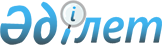 Ұлытау аудандық мәслихатының 2019 жылғы 30 желтоқсандағы XXXIX сессиясының "2020-2022 жылдарға арналған аудандық бюджет туралы" № 342 шешіміне өзгерістер енгізу туралы
					
			Мерзімі біткен
			
			
		
					Қарағанды облысы Ұлытау аудандық мәслихатының 2020 жылғы 18 наурыздағы № 361 шешімі. Қарағанды облысының Әділет департаментінде 2020 жылғы 26 наурызда № 5759 болып тіркелді. Мерзімі өткендіктен қолданыс тоқтатылды
      ЗҚАИ-ның ескертпесі.
      Құжаттың мәтінінде түпнұсқаның пунктуациясы мен орфографиясы сақталған.
      Қазақстан Республикасының 2008 жылғы 4 желтоқсандағы Бюджет Кодексіне, Қазақстан Республикасының 2001 жылғы 23 қаңтардағы "Қазақстан Республикасындағы жергілікті мемлекеттік басқару және өзін-өзі басқару туралы" Заңына сәйкес, аудандық мәслихат ШЕШІМ ЕТТІ:
      1. Ұлытау аудандық мәслихатының 2019 жылғы 30 желтоқсандағы ХXXIX сессиясының № 342 "2020-2022 жылдарға арналған аудандық бюджет туралы" шешіміне (нормативтік құқықтық актілерді мемлекеттік тіркеу Тізілімінде № 5674 болып тіркелген, 2020 жылғы 11 қаңтардағы "Ұлытау" № 2-3 (6233) газетінде, Қазақстан Республикасы нормативтік құқықтық актілерінің эталондық бақылау банкінде электрондық түрде 2020 жылдың 20 қаңтарында жарияланған), келесі өзгерістер енгізілсін:
      1 тармақ келесі редакцияда мазмұндалсын:
      "1. 2020-2022 жылдарға арналған аудандық бюджет тиісінше 1, 2 және 3–қосымшаларға сәйкес, оның ішінде 2020 жылға келесі көлемдерде бекітілсін:
      1) кірістер – 7 143 054 мың теңге, оның ішінде:
      салықтық түсімдер – 5 938 820 мың теңге;
      салықтық емес түсімдер – 7 156 мың теңге;
      негізгі капиталды сатудан түсетін түсімдер – 1 249 мың теңге;
      трансферттердің түсімдері – 1 195 829 мың теңге;
      2) шығындар – 7 230 105 мың теңге;
      3) таза бюджеттік кредиттеу – 53 124 мың теңге:
      бюджеттік кредиттер – 83 507 мың теңге;
      бюджеттік кредиттерді өтеу – 30 383 мың теңге;
      4) қаржы активтерімен операциялар бойынша сальдо – 0 мың теңге:
      қаржы активтерін сатып алу – 0 мың теңге;
      мемлекеттің қаржы активтерін сатудан түсетін түсімдер – 0 мың теңге;
      5) бюджет тапшылығы (профициті) – алу 140 175 мың теңге;
      6) бюджет тапшылығын қаржыландыру (профицитін пайдалану) – 140 175 мың теңге: 
      қарыздар түсімі – 83 507 мың теңге;
      қарыздарды өтеу – 30 383 мың теңге;
      бюджет қаражатының пайдаланылатын қалдықтары – 87 051 мың теңге.";
      6 тармақ келесі редакцияда мазмұндалсын:
      "6. Ұлытау ауданы әкімдігінің 2020 жылға арналған резерві 26 016 мың теңге сомасында бекітілсін.";
      көрсетілген шешімге 1, 5, 6 қосымшалары осы шешімге 1, 2, 3 қосымшаларға сәйкес жаңа редакцияда мазмұндалсын;
      2. Осы шешім 2020 жылдың 1 қаңтарынан бастап қолданысқа енгізіледі. 2020 жылға арналған аудандық бюджет 2020 жылға арналған аудандық бюджеттің бюджеттік инвестициялық жобаларды іске асыруға бағытталған бағдарламаларының тізбесі 2020 жылға арналған кенттер, ауылдық округтер бюджеттеріне аудандық бюджеттен нысаналы трансферттер
					© 2012. Қазақстан Республикасы Әділет министрлігінің «Қазақстан Республикасының Заңнама және құқықтық ақпарат институты» ШЖҚ РМК
				
      Сессия төрағасы

Е. Есетов

      Ұлытау аудандық маслихаттың хатшысы

Т. Сейтжанов
Қарағанды облысы
әкімдігінің
2020 жылғы 18 наурызы
№ 361
шешіміне 1 қосымшаҰлытау аудандық
мәслихатының XXXIX
сессиясының 2019 жылғы 30
желтоқсандағы № 342 шешіміне
1 қосымша
Санаты
Санаты
Санаты
Санаты
Сома (мың теңге)
Сыныбы 
Сыныбы 
Сыныбы 
Сома (мың теңге)
Кіші сыныбы
Кіші сыныбы
Сома (мың теңге)
Атауы
Сома (мың теңге)
1
2
3
4
5
І. КІРІСТЕР
7143054
1
Салықтық түсімдер
5938820
01
Табыс салығы
185096
2
Жеке табыс салығы
185096
03
Әлеуметтiк салық 
190510
1
Әлеуметтiк салық 
190510
04
Меншiкке салынатын салықтар
5524806
1
Мүлiкке салынатын салықтар
5520858
3
Жер салығы
1085
4
Көлiк құралдарына салынатын салық
310
5
Бірыңғай жер салығы
2553
05
Тауарларға, жұмыстарға және қызметтерге салынатын ішкі салықтар
36702
2
Акциздер
16
3
Табиғи және басқа да ресурстарды пайдаланғаны үшін түсетін түсімдер
35916
4
Кәсiпкерлiк және кәсiби қызметтi жүргiзгенi үшiн алынатын алымдар
770
08
Заңдық маңызы бар әрекеттерді жасағаны және (немесе) оған уәкілеттігі бар мемлекеттік органдар немесе лауазымды адамдар құжаттар бергені үшін алынатын міндетті төлемдер
1706
1
Мемлекеттік баж
1706
2
Салықтық емес түсімдер
7156
01
Мемлекеттік меншіктен түсетін кірістер
3830
5
Мемлекет меншігіндегі мүлікті жалға беруден түсетін кірістер
3800
7
Мемлекеттік бюджеттен берілген кредиттер бойынша сыйақылар
30
06
Басқа да салықтық емес түсiмдер
3326
1
Басқа да салықтық емес түсiмдер
3326
3
Негізгі капиталды сатудан түсетін түсімдер
1249
03
Жердi және материалдық емес активтердi сату
1249
1
Жерді сату
1249
4
Трансферттердің түсімдері
1195829
01
Төмен тұрған мемлекеттiк басқару органдарынан трансферттер
5057
3
Аудандық маңызы бар қалалардың, ауылдардың, кенттердің, аулдық округтардың бюджеттерінен трансферттер
5057
02
Мемлекеттік басқарудың жоғары тұрған органдарынан түсетін трансферттер
1190772
2
Облыстық бюджеттен түсетін трансферттер
1190772
Функционалдық топ
Функционалдық топ
Функционалдық топ
Функционалдық топ
Функционалдық топ
Сома (мың теңге)
Функционалдық кіші топ
Функционалдық кіші топ
Функционалдық кіші топ
Функционалдық кіші топ
Сома (мың теңге)
Бюджеттік бағдарламалардың әкімшісі 
Бюджеттік бағдарламалардың әкімшісі 
Бюджеттік бағдарламалардың әкімшісі 
Сома (мың теңге)
Бағдарлама
Бағдарлама
Сома (мың теңге)
Атауы
Сома (мың теңге)
1
2
3
4
5
6
II. ШЫҒЫНДАР
7230105
01
Жалпы сипаттағы мемлекеттік қызметтер
949110
1
Мемлекеттік басқарудың жалпы функцияларын орындайтын өкілді, атқарушы және басқа органдар
166286
112
Аудан (облыстық маңызы бар қала) мәслихатының аппараты
24026
001
Аудан (облыстық маңызы бар қала) мәслихатының қызметін қамтамасыз ету жөніндегі қызметтер
23026
003
Мемлекеттік органның күрделі шығыстары
1000
122
Аудан (облыстық маңызы бар қала) әкімінің аппараты
142260
001
Аудан (облыстық маңызы бар қала) әкімінің қызметін қамтамасыз ету жөніндегі қызметтер
131597
003
Мемлекеттік органның күрделі шығыстары
8000
113
Төменгі тұрған бюджеттерге берілетін нысаналы ағымдағы трансферттер
2663
2
Қаржылық қызмет
1000
459
Ауданның (облыстық маңызы бар қаланың) экономика және қаржы бөлімі
1000
003
Салық салу мақсатында мүлікті бағалауды жүргізу
500
010
Жекешелендіру, коммуналдық меншікті басқару, жекешелендіруден кейінгі қызмет және осыған байланысты дауларды реттеу
500
9
Жалпы сипаттағы өзге де мемлекеттік қызметтер
781824
459
Ауданның (облыстық маңызы бар қаланың) экономика және қаржы бөлімі
65154
001
Ауданның (облыстық маңызы бар қаланың) экономикалық саясаттын қалыптастыру мен дамыту, мемлекеттік жоспарлау, бюджеттік атқару және коммуналдық меншігін басқару саласындағы мемлекеттік саясатты іске асыру жөніндегі қызметтер
64954
015
Мемлекеттік органның күрделі шығыстары
200
486
Ауданның (облыстық маңызы бар қаланың) жер қатынастары, сәулет және қала құрылысы бөлімі
25297
001
Жергілікті деңгейде жер қатынастары, сәулет және қала құрылысын реттеу саласындағы мемлекеттік саясатты іске асыру жөніндегі қызметтер
24362
003
Мемлекеттік органның күрделі шығыстары
935
492
Ауданның (облыстық маңызы бар қаланың) тұрғын үй-коммуналдық шаруашылығы, жолаушылар көлігі, автомобиль жолдары және тұрғын үй инспекциясы бөлімі
675582
001
Жергілікті деңгейде тұрғын үй-коммуналдық шаруашылық, жолаушылар көлігі, автомобиль жолдары және тұрғын үй инспекциясы саласындағы мемлекеттік саясатты іске асыру жөніндегі қызметтер
45997
013
Мемлекеттік органның күрделі шығыстары
1999
113
Төменгі тұрған бюджеттерге берілетін нысаналы ағымдағы трансферттер
627586
494
Ауданның (облыстық маңызы бар қаланың) кәсіпкерлік және өнеркәсіп бөлімі
15791
001
Жергілікті деңгейде кәсіпкерлікті және өнеркәсіпті дамыту саласындағы мемлекеттік саясатты іске асыру жөніндегі қызметтер
14786
003
Мемлекеттік органның күрделі шығыстары
1005
02
Қорғаныс
109804
1
Әскери мұқтаждар
12875
122
Аудан (облыстық маңызы бар қала) әкімінің аппараты
12875
005
Жалпыға бірдей әскери міндетті атқару шеңберіндегі іс-шаралар
12875
2
Төтенше жағдайлар жөнiндегi жұмыстарды ұйымдастыру
96929
122
Аудан (облыстық маңызы бар қала) әкімінің аппараты
96929
006
Аудан (облыстық маңызы бар қала) ауқымындағы төтенше жағдайлардың алдын алу және оларды жою
96929
04
Білім беру
2878627
1
Мектепке дейiнгi тәрбие және оқыту
87215
464
Ауданның (облыстық маңызы бар қаланың) білім бөлімі
87215
009
Мектепке дейінгі тәрбие мен оқыту ұйымдарының қызметін қамтамасыз ету
87215
2
Бастауыш, негізгі орта және жалпы орта білім беру
2618544
464
Ауданның (облыстық маңызы бар қаланың) білім бөлімі
2588094
003
Жалпы білім беру
2475524
006
Балаларға қосымша білім беру 
112570
465
Ауданның (облыстық маңызы бар қаланың) дене шынықтыру және спорт бөлімі
30450
017
Балалар мен жасөспірімдерге спорт бойынша қосымша білім беру
30450
9
Бiлiм беру саласындағы өзге де қызметтер
172868
464
Ауданның (облыстық маңызы бар қаланың) білім бөлімі
172868
001
Жергілікті деңгейде білім беру саласындағы мемлекеттік саясатты іске асыру жөніндегі қызметтер
14710
005
Ауданның (облыстық маңызы бар қаланың) мемлекеттік білім беру мекемелер үшін оқулықтар мен оқу-әдiстемелiк кешендерді сатып алу және жеткізу
34000
015
Жетім баланы (жетім балаларды) және ата-аналарының қамқорынсыз қалған баланы (балаларды) күтіп-ұстауға қамқоршыларға (қорғаншыларға) ай сайынға ақшалай қаражат төлемі
4077
067
Ведомстволық бағыныстағы мемлекеттік мекемелер мен ұйымдардың күрделі шығыстары
82781
113
Төменгі тұрған бюджеттерге берілетін нысаналы ағымдағы трансферттер
37300
06
Әлеуметтiк көмек және әлеуметтiк қамсыздандыру
301505
1
Әлеуметтік қамсыздандыру
53895
451
Ауданның (облыстық маңызы бар қаланың) жұмыспен қамту және әлеуметтік бағдарламалар бөлімі
45016
005
Мемлекеттiк атаулы әлеуметтiк көмек
45016
464
Ауданның (облыстық маңызы бар қаланың) білім бөлімі
8879
030
Патронат тәрбиешілерге берілген баланы (балаларды) асырап бағу 
8879
2
Әлеуметтік көмек
197020
451
Ауданның (облыстық маңызы бар қаланың) жұмыспен қамту және әлеуметтік бағдарламалар бөлімі
197020
002
Жұмыспен қамту бағдарламасы
58556
004
Ауылдық жерлерде тұратын денсаулық сақтау, білім беру, әлеуметтік қамтамасыз ету, мәдениет, спорт және ветеринар мамандарына отын сатып алуға Қазақстан Республикасының заңнамасына сәйкес әлеуметтік көмек көрсету
16200
006
Тұрғын үйге көмек көрсету
1300
007
Жергiлiктi өкiлеттi органдардың шешiмi бойынша мұқтаж азаматтардың жекелеген топтарына әлеуметтiк көмек
26553
010
Үйден тәрбиеленіп оқытылатын мүгедек балаларды материалдық қамтамасыз ету
254
014
Мұқтаж азаматтарға үйде әлеуметтік көмек көрсету
54092
017
Оңалтудың жеке бағдарламасына сәйкес мұқтаж мүгедектердi мiндеттi гигиеналық құралдармен қамтамасыз ету, қозғалуға қиындығы бар бірінші топтағы мүгедектерге жеке көмекшінің және есту бойынша мүгедектерге қолмен көрсететiн тіл маманының қызметтерін ұсыну 
14100
023
Жұмыспен қамту орталықтарының қызметін қамтамасыз ету
25965
9
Әлеуметтiк көмек және әлеуметтiк қамтамасыз ету салаларындағы өзге де қызметтер
50590
451
Ауданның (облыстық маңызы бар қаланың) жұмыспен қамту және әлеуметтiк бағдарламалар бөлiмi
50590
001
Жергілікті деңгейде халық үшін әлеуметтік бағдарламаларды жұмыспен қамтуды қамтамасыз етуді іске асыру саласындағы мемлекеттік саясатты іске асыру жөніндегі қызметтер
43349
011
Жәрдемақыларды және басқа да әлеуметтік төлемдерді есептеу, төлеу мен жеткізу бойынша қызметтерге ақы төлеу
575
021
Мемлекеттік органның күрделі шығыстары
960
050
Қазақстан Республикасында мүгедектердің құқықтарын қамтамасыз етуге және өмір сүру сапасын жақсарту
5706
07
Тұрғын үй-коммуналдық шаруашылық
704518
1
Тұрғын үй шаруашылығы
681196
467
Ауданның (облыстық маңызы бар қаланың) құрылыс бөлімі
666696
004
Инженерлік-коммуникациялық инфрақұрылымды жобалау, дамыту және (немесе) жайластыру
141696
098
Коммуналдық тұрғын үй қорының тұрғын үйлерін сатып алу
525000
492
Ауданның (облыстық маңызы бар қаланың) тұрғын үй-коммуналдық шаруашылығы, жолаушылар көлігі, автомобиль жолдары және тұрғын үй инспекциясы бөлімі
14500
004
Азаматтардың жекелеген санаттарын тұрғын үймен қамтамасыз ету
2000
098
Коммуналдық тұрғын үй қорының тұрғын үйлерін сатып алу
12500
2
Коммуналдық шаруашылық
23322
467
Ауданның (облыстық маңызы бар қаланың) құрылыс бөлімі
20942
006
Сумен жабдықтау және су бұру жүйесін дамыту
20942
492
Ауданның (облыстық маңызы бар қаланың) тұрғын үй-коммуналдық шаруашылығы, жолаушылар көлігі, автомобиль жолдары және тұрғын үй инспекциясы бөлімі
2380
029
Сумен жабдықтау және су бұру жүйелерін дамыту
2380
08
Мәдениет, спорт, туризм және ақпараттық кеңістік
1020618
1
Мәдениет саласындағы қызмет
519758
455
Ауданның (облыстық маңызы бар қаланың) мәдениет және тілдерді дамыту бөлімі
382458
003
Мәдени-демалыс жұмысын қолдау
382458
467
Ауданның (облыстық маңызы бар қаланың) құрылыс бөлімі
137300
011
Мәдениет объектілерін дамыту
137300
2
Спорт
62482
465
Ауданның (облыстық маңызы бар қаланың) дене шынықтыру және спорт бөлімі
52482
001
Жергілікті деңгейде дене шынықтыру және спорт саласындағы мемлекеттік саясатты іске асыру жөніндегі қызметтер
37661
004
Мемлекеттік органның күрделі шығыстары
4208
006
Аудандық (облыстық маңызы бар қалалық) деңгейде спорттық жарыстар өткізу
8613
007
Әртүрлі спорт түрлері бойынша аудан (облыстық маңызы бар қала) құрама командаларының мүшелерін дайындау және олардың облыстық спорт жарыстарына қатысуы
2000
467
Ауданның (облыстық маңызы бар қаланың) құрылыс бөлімі
10000
008
Cпорт объектілерін дамыту
10000
3
Ақпараттық кеңістік
122375
455
Ауданның (облыстық маңызы бар қаланың) мәдениет және тілдерді дамыту бөлімі
89954
006
Аудандық (қалалық) кітапханалардың жұмыс істеуі
88954
007
Мемлекеттiк тiлдi және Қазақстан халқының басқа да тiлдерін дамыту
1000
456
Ауданның (облыстық маңызы бар қаланың) ішкі саясат бөлімі
32421
002
Мемлекеттік ақпараттық саясат жүргізу жөніндегі қызметтер
32421
9
Мәдениет, спорт, туризм және ақпараттық кеңістікті ұйымдастыру жөніндегі өзге де қызметтер
316003
455
Ауданның (облыстық маңызы бар қаланың) мәдениет және тілдерді дамыту бөлімі
236884
001
Жергілікті деңгейде тілдерді және мәдениетті дамыту саласындағы мемлекеттік саясатты іске асыру жөніндегі қызметтер
17513
032
Ведомстволық бағыныстағы мемлекеттік мекемелер мен ұйымдардың күрделі шығыстары
23700
113
Төменгі тұрған бюджеттерге берілетін нысаналы ағымдағы трансферттер
195671
456
Ауданның (облыстық маңызы бар қаланың) ішкі саясат бөлімі
79119
001
Жергілікті деңгейде ақпарат, мемлекеттілікті нығайту және азаматтардың әлеуметтік сенімділігін қалыптастыру саласында мемлекеттік саясатты іске асыру жөніндегі қызметтер
51611
003
Жастар саясаты саласында іс-шараларды іске асыру
24848
006
Мемлекеттік органның күрделі шығыстары
2660
10
Ауыл, су, орман, балық шаруашылығы, ерекше қорғалатын табиғи аумақтар, қоршаған ортаны және жануарлар дүниесін қорғау, жер қатынастары
139753
1
Ауыл шаруашылығы
84545
462
Ауданның (облыстық маңызы бар қаланың) ауыл шаруашылығы бөлімі
23693
001
Жергілікті деңгейде ауыл шаруашылығы саласындағы мемлекеттік саясатты іске асыру жөніндегі қызметтер
22728
006
Мемлекеттік органның күрделі шығыстары
965
467
Ауданның (облыстық маңызы бар қаланың) құрылыс бөлімі
4481
010
Ауыл шаруашылығы объектілерін дамыту
4481
473
Ауданның (облыстық маңызы бар қаланың) ветеринария бөлімі
56371
001
Жергілікті деңгейде ветеринария саласындағы мемлекеттік саясатты іске асыру жөніндегі қызметтер
7350
007
Қаңғыбас иттер мен мысықтарды аулауды және жоюды ұйымдастыру
500
010
Ауыл шаруашылығы жануарларын сәйкестендіру жөнiндегi iс-шараларды өткізу
2000
011
Эпизоотияға қарсы іс-шаралар жүргізу
40000
047
Жануарлардың саулығы мен адамның денсаулығына қауіп төндіретін, алып қоймай залалсыздандырылған (зарарсыздандырылған) және қайта өңделген жануарлардың, жануарлардан алынатын өнімдер мен шикізаттың құнын иелеріне өтеу
6521
6
Жер қатынастары
28302
486
Ауданның (облыстық маңызы бар қаланың) жер қатынастары, сәулет және қала құрылысы бөлімі
28302
007
Жердi аймақтарға бөлу жөнiндегi жұмыстарды ұйымдастыру
11000
008
Аудандар, облыстық маңызы бар, аудандық маңызы бар қалалардың, ауылдық округтердiң, кенттердің, ауылдардың шекарасын белгiлеу кезiнде жүргiзiлетiн жерге орналастыру
17302
9
Ауыл, су, орман, балық шаруашылығы, қоршаған ортаны қорғау және жер қатынастары саласындағы басқа да қызметтер
26906
459
Ауданның (облыстық маңызы бар қаланың) экономика және қаржы бөлімі
26906
099
Мамандарға әлеуметтік қолдау көрсету жөніндегі шараларды іске асыру
26906
11
Өнеркәсіп, сәулет, қала құрылысы және құрылыс қызметі 
40334
2
 Сәулет, қала құрылысы және құрылыс қызметі 
40334
467
Ауданның (облыстық маңызы бар қаланың) құрылыс бөлімі
30734
001
Жергілікті деңгейде құрылыс саласындағы мемлекеттік саясатты іске асыру жөніндегі қызметтер
30734
486
Ауданның (облыстық маңызы бар қаланың) жер қатынастары, сәулет және қала құрылысы бөлімі
9600
004
Аудан аумағының қала құрылысын дамыту және елді мекендердің бас жоспарларының схемаларын әзірлеу
9600
12
Көлік және коммуникация
1500
1
Автомобиль көлігі
1500
492
Ауданның (облыстық маңызы бар қаланың) тұрғын үй-коммуналдық шаруашылығы, жолаушылар көлігі, автомобиль жолдары және тұрғын үй инспекциясы бөлімі
1500
045
Аудандық маңызы бар автомобиль жолдарын және елді-мекендердің көшелерін күрделі және орташа жөндеу
1500
13
Басқалар
174553
3
Кәсiпкерлiк қызметтi қолдау және бәсекелестікті қорғау
15000
494
Ауданның (облыстық маңызы бар қаланың) кәсіпкерлік және өнеркәсіп бөлімі
15000
006
Кәсіпкерлік қызметті қолдау
15000
9
Басқалар
159553
459
Ауданның (облыстық маңызы бар қаланың) экономика және қаржы бөлімі
26016
012
Ауданның (облыстың маңызы бар қаланың) жергілікті атқарушы органының резерві
26016
492
Ауданның (облыстық маңызы бар қаланың) тұрғын үй-коммуналдық шаруашылығы, жолаушылар көлігі, автомобиль жолдары және тұрғын үй инспекциясы бөлімі
133537
040
Өңірлерді дамытудың 2025 жылға дейінгі мемлекеттік бағдарламасы шеңберінде өңірлерді экономикалық дамытуға жәрдемдесу бойынша шараларды іске асыру
133537
14
Борышқа қызмет көрсету
38
1
Борышқа қызмет көрсету
38
459
Ауданның (облыстық маңызы бар қаланың) экономика және қаржы бөлімі
38
021
Жергілікті атқарушы органдардың облыстық бюджеттен қарыздар бойынша сыйақылар мен өзге де төлемдерді төлеу бойынша борышына қызмет көрсету
38
15
Трансферттер
909745
1
Трансферттер
909745
459
Ауданның (облыстық маңызы бар қаланың) экономика және қаржы бөлімі
909745
006
Пайдаланылмаған (толық пайдаланылмаған) нысаналы трансферттерді қайтару
20374
038
Субвенциялар
881328
054
Қазақстан Республикасының Ұлттық қорынан берілетін нысаналы трансферт есебінен республикалық бюджеттен бөлінген пайдаланылмаған (түгел пайдаланылмаған) нысаналы трансферттердің сомасын қайтару
8043
III. Таза бюджеттік кредиттеу 
53124
Бюджеттік кредиттер
83507
10
Ауыл, су, орман, балық шаруашылығы, ерекше қорғалатын табиғи аумақтар, қоршаған ортаны және жануарлар дүниесін қорғау, жер қатынастары
83507
9
Ауыл, су, орман, балық шаруашылығы, қоршаған ортаны қорғау және жер қатынастары саласындағы басқа да қызметтер
83507
459
Ауданның (облыстық маңызы бар қаланың) экономика және қаржы бөлімі
83507
018
Мамандарды әлеуметтік қолдау шараларын іске асыру үшін бюджеттік кредиттер
83507
Санаты
Санаты
Санаты
Санаты
Сыныбы
Сыныбы
Сыныбы
Кіші сыныбы
Кіші сыныбы
Атауы
1
2
3
4
5
Бюджеттік кредиттерді өтеу
30383
5
Бюджеттік кредиттерді өтеу
30383
01
Бюджеттік кредиттерді өтеу
30383
1
Мемлекеттік бюджеттен берілген бюджеттік кредиттерді өтеу
30383
Функционалдық топ
Функционалдық топ
Функционалдық топ
Функционалдық топ
Функционалдық топ
Функционалдық кіші топ
Функционалдық кіші топ
Функционалдық кіші топ
Функционалдық кіші топ
Бюджеттік бағдарламалардың әкімшісі
Бюджеттік бағдарламалардың әкімшісі
Бюджеттік бағдарламалардың әкімшісі
Бағдарлама
Бағдарлама
Атауы
1
2
3
4
5
IV. Қаржы активтерімен операциялар бойынша сальдо
0
Функционалдық топ 
Функционалдық топ 
Функционалдық топ 
Функционалдық топ 
Функционалдық топ 
Функционалдық кіші топ
Функционалдық кіші топ
Функционалдық кіші топ
Функционалдық кіші топ
Бюджеттік бағдарламалардың әкімшісі 
Бюджеттік бағдарламалардың әкімшісі 
Бюджеттік бағдарламалардың әкімшісі 
Бағдарлама
Бағдарлама
Атауы
1
2
3
4
5
Қаржылық активтерін сатып алу
0
13
Басқалар
0
9
Басқалар
0
459
Ауданның (облыстық маңызы бар қаланың) экономика және қаржы бөлімі
0
014
Заңды тұлғалардың жарғылық капиталын қалыптастыру немесе ұлғайту
0
Санаты
Санаты
Санаты
Санаты
Сыныбы
Сыныбы
Сыныбы
Кіші сыныбы
Кіші сыныбы
Атауы
1
2
3
4
Мемлекеттің қаржы активтерін сатудан түсетін түсімдер
0
Атауы
1
 V. Бюджет тапшылығы (профициті) 
-140175
 VI. Бюджет тапшылығын қаржыландыру (профицитін пайдалану) 
140175
Санаты
Санаты
Санаты
Санаты
Сыныбы
Сыныбы
Сыныбы
Кіші сыныбы
Кіші сыныбы
Атауы
1
2
3
4
Қарыздар түсімдері
83507
7
Қарыздар түсімдері
83507
01
Мемлекеттік ішкі қарыздар
83507
2
Қарыз алу келісім-шарттары
83507
Функционалдық топ
Функционалдық топ
Функционалдық топ
Функционалдық топ
Функционалдық топ
Функционалдық кіші топ
Функционалдық кіші топ
Функционалдық кіші топ
Функционалдық кіші топ
Бюджеттік бағдарламалардың әкімшісі 
Бюджеттік бағдарламалардың әкімшісі 
Бюджеттік бағдарламалардың әкімшісі 
Бағдарлама
Бағдарлама
Атауы
1
2
3
4
5
Қарыздарды өтеу
30383
16
Қарыздарды өтеу
30383
1
Қарыздарды өтеу
30383
459
Ауданның (облыстық маңызы бар қаланың) экономика және қаржы бөлімі
30383
005
Жергілікті атқарушы органның жоғары тұрған бюджет алдындағы борышын өтеу
30383
Санаты
Санаты
Санаты
Санаты
Сыныбы
Сыныбы
Сыныбы
Кіші сыныбы
Кіші сыныбы
Атауы
1
2
3
4
Бюджет қаражатының пайдаланылатын қалдықтары
87051Қарағанды облысы
әкімдігінің
2020 жылғы 18 наурызы
№ 361
шешіміне 2 қосымшаҰлытау аудандық
мәслихатының XXXIX
сессиясының 2019 жылғы 30
желтоқсандағы № 342 шешіміне
5 қосымша
Функционалдық топ
Функционалдық топ
Функционалдық топ
Функционалдық топ
Функционалдық топ
Сома (мың теңге)
Функционалдық кіші топ
Функционалдық кіші топ
Функционалдық кіші топ
Функционалдық кіші топ
Сома (мың теңге)
Бюджеттік бағдарламалардың әкімшісі
Бюджеттік бағдарламалардың әкімшісі
Бюджеттік бағдарламалардың әкімшісі
Сома (мың теңге)
Бағдарлама
Бағдарлама
Сома (мың теңге)
Атауы
Сома (мың теңге)
1
2
3
4
5
6
Барлығы:
316799
07
Тұрғын үй - коммуналдық шаруашылық
165018
1
Тұрғын үй шаруашылығы
141696
467
Ауданның (облыстық маңызы бар қаланың) құрылыс бөлімі
141696
004
Инженерлік-коммуникациялық инфрақұрылымды жобалау, дамыту және (немесе) жайластыру
141696
2
Коммуналдық шаруашылық
23322
467
Ауданның (облыстық маңызы бар қаланың) құрылыс бөлімі
20942
006
Сумен жабдықтау және су бұру жүйесін дамыту
20942
492
Ауданның (облыстық маңызы бар қаланың) тұрғын үй-коммуналдық шаруашылығы, жолаушылар көлігі, автомобиль жолдары және тұрғын үй инспекциясы бөлімі
2380
029
Сумен жабдықтау және су бұру жүйелерін дамыту
2380
08
Мәдениет, спорт, туризм және ақпараттық кеңістік
147300
1
Мәдениет саласындағы қызмет
137300
467
Ауданның (облыстық маңызы бар қаланың) құрылыс бөлімі
137300
011
Мәдениет объектілерін дамыту
137300
2
Спорт
10000
467
Ауданның (облыстық маңызы бар қаланың) құрылыс бөлімі
10000
008
Cпорт объектілерін дамыту
10000
10
Ауыл, су, орман, балық шаруашылығы, ерекше қорғалатын табиғи аумақтар, қоршаған ортаны және жануарлар дүниесін қорғау, жер қатынастары
4481
1
Ауыл шаруашылығы
4481
467
Ауданның (облыстық маңызы бар қаланың) құрылыс бөлімі
4481
010
Ауыл шаруашылығы объектілерін дамыту
4481Қарағанды облысы
әкімдігінің
2020 жылғы 18 наурызы
№ 361
шешіміне 3 қосымшаҰлытау аудандық
мәслихатының XXXIX
сессиясының 2019 жылғы 30
желтоқсандағы №342 шешіміне
6 қосымша
Атауы
Сомасы, мың теңге
1
2
Барлығы
863220
Ағымдағы нысаналы трансферттер
863220
оның ішінде:
Ағымдағы нысаналы трансферттер
863220
Жезді кенті бюджетінің құрамында
370214
Елді мекенді абаттандыруға
34165
"Ауыл-Ел бесігі" жобасы шеңберінде ауылдық елді мекендердегі әлеуметтік және инженерлік инфрақұрылым бойынша іс-шараларды іске асыруға
232194
Мемлекеттік мектепке дейінгі білім беру ұйымдары педагогтерінің еңбегіне ақы төлеуді ұлғайтуға
7129
"Айгөлек" балабақшасына модульді қазандық орнатуға
7500
Жезді кенті мәдени-сауықтыру орталығын ұстап тұруға
74744
Мемлекеттік мәдениет ұйымдарының және архив мекемелерінің басқарушы және негізгі персоналына мәдениет ұйымдарындағы және архив мекемелеріндегі ерекше еңбек жағдайлары үшін лауазымдық айлықақысына қосымша ақылар белгілеуге
5062
Автомобиль жолдарының жұмыс істеуін қамтамасыз ету
2780
Елді мекендерді сумен жабдықтауды ұйымдастыру
3520
Елді мекендердің санитариясын қамтамасыз ету
3120
Ұлытау ауылдық округі бюджетінің құрамында
349344
Елді мекенді абаттандыруға
188000
Автомобиль жолдарының жұмыс істеуін қамтамасыз етуге
150000
Мемлекеттік мектепке дейінгі білім беру ұйымдары педагогтерінің еңбегіне ақы төлеуді ұлғайтуға
5173
Елді мекендердің санитариясын қамтамасыз ету
3120
Елді мекендерді сумен жабдықтауды ұйымдастыру
3051
Қарсақпай кенті бюджетінің құрамында
15919
Мемлекеттік мектепке дейінгі білім беру ұйымдары педагогтерінің еңбегіне ақы төлеуді ұлғайтуға
3919
"Балдәурен" балабақшасына модульді қазандық орнатуға
12000
Қаракеңгір ауылдық округі бюджетінің құрамында
10241
Автомобиль жолдарының жұмыс істеуін қамтамасыз етуге
8781
Елді мекендерді сумен жабдықтауды ұйымдастыру
1460
Аманкелді ауылдық округі бюджетінің құрамында
3176
Елді мекендерді сумен жабдықтауды ұйымдастыру
3176
Шеңбер ауылдық округі бюджетінің құрамында
34381
Автомобиль жолдарының жұмыс істеуін қамтамасыз етуге
30000
Әкім аппаратының ағымдағы шығындарына
2663
Елді мекендерді сумен жабдықтауды ұйымдастыру
1718
Егінді ауылдық округі бюджетінің құрамында
1302
Елді мекендерді сумен жабдықтауды ұйымдастыру
1302
Алғабас ауылдық округі бюджетінің құрамында
4064
Автомобиль жолдарының жұмыс істеуін қамтамасыз етуге
2700
Елді мекендерді сумен жабдықтауды ұйымдастыру
1364
Мибұлақ ауылдық округі бюджетінің құрамында
6000
Автомобиль жолдарының жұмыс істеуін қамтамасыз етуге
6000
Жанкелді ауылдық округі бюджетінің құрамында
1579
Мемлекеттік мектепке дейінгі білім беру ұйымдары педагогтерінің еңбегіне ақы төлеуді ұлғайтуға
1579
Терісаққан ауылдық округі бюджетінің құрамында
67000
Автомобиль жолдарының жұмыс істеуін қамтамасыз етуге
67000